AANMELDINGSFORMULIEROndergetekende meldt zich hierbij aan voor een tuin op Buytentwist en zal jaarlijks de wachtlijstvergoeding van €15,-over maken oprekening NL83 TRIO 0379 4477 03 ten name van TuinbouwverenigingBuytentwist  te Overveen, onder vermelding van de unieke code (postcode en huisnummer, bijvoorbeeld 2051GA185) en de tenaamstelling zoals op het inschrijfformulier.       Persoonlijke  gegevens                  	m/vmanvrouw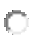 voorletter(s)                                                                                                         (*) verplicht in te vullenachternaam                                                                                                          (*)straat                                                                                                                    (*)huisnummer                                                                                                        (*)postcode                                                                                                              (*)unieke code:                                                                                                       (*)woonplaats                                                                                                          (*)Beroep of indien met pensioenvorig beroep                                                                                                        (*)telefoone-mailgeboortedatum                                                                                                    (*) dd-mm-19jjReden van inschrijving en/of wensen/opmerkingen:Ondertekening: Plaats:Datum: Handtekening: